Madison Senior Planning Guide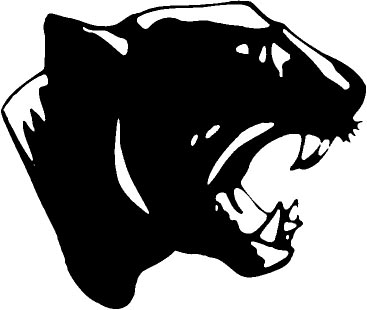 Madison C-3 High School309 S. Thomas St.Madison, MO 65263(660) 291-4515Lauren Jones, M.Ed., K-12 School Counselorljones@madison.k12.mo.usGraduation RequirementsSome Universities/Colleges require 4 credits of mathematics. Some Universities/Colleges require 2 credits of the same foreign language.Check the University/College that you are interested in to ensure you meet the admission requirements. Required Assessments*Information on these requirements can be found on your parent or student INow portal.*Senior YearSeptemberUse a calendar/planner to stay organized and keep track of important dates.Narrow your college choices; see your school counselor for assistance; see list of college search websites in this packet.Register for October ACT.  If you are an A+ student who did not score at a proficient or advanced level on the EOC Algebra I exam, you will need a qualifying score on the math portion of the ACT to maintain A+ eligibility.  See Mrs. Jones for additional information.Students interested in Division I or Division II athletics must see Mrs. Jones to begin the NCAA clearinghouse process.GET INVOLVED YOUR SENIOR YEAR! If you have not been involved in school or community activities now is the time to build your resume!Focus on your academics and activities.College and military recruiters frequently make visits to our campus in the commons during lunch hours/homeroom, etc.  This is a great opportunity to gather information about different programs and schools.Plan to allocate time for college searches and applications.  It is a process that takes time, it can’t be done in a few minutes.Ask teachers and/or coaches to complete recommendations for colleges that require them.  Make your requests at least two weeks in advance of the due date.October*Visit https://fafsa.ed.gov/ to submit a Free Application For Student Aid.  You must also create a FSA ID (Federal Student Aid) to complete the FAFSA, go to https://studentaid.ed.gov/sa/fafsa/filling-out/fsaid. Discuss college costs with your parent(s)/guardian(s) and how much they’re planning to contribute, and how to apply for financial aid.Schedule college campus visits and/or interviews.  You can take up to two excused visits with appropriate documentation and prior notification to the office.Begin writing essays required for some applications.Begin scholarship search and applications.  Popular free website are listed in this packet.  Many deadlines are in the fall so pay attention to those dates.  Local/popular scholarships will be placed in your mailbox in the counseling office.  Scholarships are added as new information becomes available during the school year, so check your mailbox weekly!Register with Fast Web http://www.fastweb.com/ or other scholarship websites. Familiarize yourself with deadlines for colleges or programs.  Each school has their own deadlines for scholarships and applications.NovemberIf you are applying early action or early decision, complete your applications; deadlines are usually between mid-November and December 1.  Apply online, but make sure all materials are sent completed and on time, with necessary signatures, letters of recommendation if needed, and transcripts and test scores.Register for December ACT. If you are an A+ student who did not score at a proficient or advanced level on the EOC Algebra I exam, you will need a qualifying score on the math portion of the ACT to maintain A+ eligibility.  See your counselor for additional information.Continue scholarship search and applications!Many deadlines are in the fall so pay attention to those dates.  Local/popular scholarships will be placed in your student mailboxes located in the counselor office.  Check it regularly.Applications to MU have a December 15 deadline if you are to be considered for automatic scholarships.Website for MACC scholarships: https://www.macc.edu/financial-aid-types/scholarshipsDecemberYou should try to finish your ACT testing by the end of this month.Mrs. Jones has practice ACT exams available in her office.Do not expect teachers/coaches/counselors, etc. to write letters of recommendation over winter break.  Some college applications/scholarships have January 1 deadlines; remember to get your recommendation letters early.Continue scholarship search and applications.  Check your student mailboxes before leaving over winter break.January/FebruaryComplete and submit your FAFSA if you have not already done so.  This must be done online.  You must register for a FSA ID prior to submitting your information.If you need to, Register for the February ACT. If you are an A+ student who did not score at a proficient or advanced level on the EOC Algebra I exam, you will need a qualifying score on the math portion of the ACT to maintain A+ eligibility.  See your counselor for additional information.MarchComplete and submit your housing information.Continue scholarship search and applications.Work on your resume and begin a job hunt if you need to work part or full time!AprilIf you have been going through the college application process you will begin to receive admission decisions.  Compare financial aid awards; you can sometimes negotiate a better financial aid package.If you are ready, make a decision and send in your deposit.Decision Day- This is a day for Madison C-3 to celebrate you and your post secondary course.Prepare for final exams; remember colleges will see your final transcript and GPA.Academic Awards Banquet is April 23rd at 6pm.MayFind a summer job.Request final transcript be sent to chosen college/program.Graduation is May 5th at 2pm. Financial AidThe primary responsibility for paying for a student’s educational expenses belongs to the family.  However, family finances alone should not determine the choice of a college.  Your child should also examine their desire and ability to attend a specific college or other post-secondary program.  If you prepare and follow the steps to applying for financial aid, a partnership of parents, the student, government and institutions can provide a viable financial aid package for most students.Important Facts About Financial Aid for CollegeThere are funds available to help all students who demonstrate need.  You do not need to be considered low income to qualify for financial aid for college.Schools with higher tuition costs are not necessarily more expensive.  They sometimes provide the best financial aid.The expected family contribution remains the same regardless of the cost of the college.  Because expenses at different colleges vary and the amount the family is expected to pay remains the same, you could be eligible for more aid at a higher cost college than at a lower cost college.Most financial aid is awarded on the basis of demonstrated need.In order to receive financial aid you must ask for it!  This means you must complete the FAFSA!Colleges will differ in the amount of aid offered to you.  You are not obligated to attend a college if the financial aid offered is not sufficient to meet your needs.Federal Financial Aid ProgramsThere are several sources of financial aid for prospective college-bound students.  One starting point is the link: www.studentaid.ed.gov.  Here you will find descriptions of federal programs such as:Pell GrantFederal Supplemental Educational Opportunity Grants (FSEOG)Federal Work StudyFederal Perkins LoanFederal Stafford LoanFederal PlusFree Application for Federal Student Aid (FAFSA)The FAFSA application is required for students to be considered for financial aid. You should complete the FAFSA even if you think you might not qualify because most colleges and universities will not award their own financial aid without a FAFSA report. The FAFSA form is free to complete and is used by most state agencies, colleges, and universities. The FAFSA form may be completed online at www.fafsa.edu.gov starting in October of your senior year. It is in your best interest to apply as soon as possible. Financial Aid WebsitesThe Financial Aide Information Page- www.finaid.orgMissouri MO$T Program-www.missourimost.orgMissouri Department of Higher Ed-www.dhe.mo.govUS Department of Education-www.ed.govHope Scholarship & Lifetime Learning Tax Credits-www.ed.gov/offices/OPE/PPI/HOPE/index.htmlThe Free Application for Federal Student Aid (FAFSA)- You can apply online at http://www.fafsa.ed.govSallie Mae- Information about loans and payment options: www.salliemae.comNellie Mae- Information about loans and payment options: www.nelliemae.comHow Stuff Works- Interesting and comprehensive site with loads of details and helpful tools: http://money.howstuffworks.com/college-financial-aid.htmSCHOLARSHIPS Scholarships can be found at the counseling website: http://madisonc3counseling.weebly.com/Or you can access the website by going to www.madison.k12.mo.us and clicking on the Counseling Website link under Schools.Every senior will have a folder and a mailbox in the counseling office. Please check it regularly for new scholarship applications. Mrs. Jones will also send out messages through                                          about new scholarships, deadlines, and due dates. Please keep a record of all dates for your own calendar so you do not miss an important deadline. 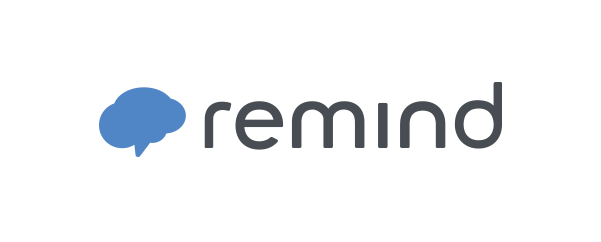 Scholarship Search Siteswww.scholarships.comwww.fastweb.comwww.gocollege.comwww.OfftoCollege.comwww.collegeanswer.comwww.embark.comScholarship Scams- A Federal Trade Commission-run site.  It is always good to check on what you learn about on the web: https://www.consumer.ftc.gov/articles/0082-scholarship-and-financial-aid-scamsScholarship TipsStart EARLY!Contact schools you are interested in and ask for information about their scholarshipsApply for local scholarships Pay attention to deadlinesFollow the instructions of the scholarship preciselyMake sure you complete ALL parts of the application and have all the required documentation includedGive your references at least two weeks’ notice to write  your letters of recommendationAsk someone to proofread your essays--- Mrs. Bennett is a great resource, but give her at least two weeks noticeA+ ProgramIf you are earning you’re A+ designation you must remember to arrange a meeting with Mrs. Jones in the Counseling Office to be sure you have met all program requirements prior to graduation.  Eligibility status will be updated throughout the school year. A+ Requirements:Enter into a written agreement with your high school prior to graduation.Attend an A+ designated high school for three consecutive years prior to graduation (does not have to be the same school for three years).Graduate with a GPA of 2.5 or higher on a 4.0 scale. Maintain at least 95% attendance for the four year period. Perform at least 50 hours of unpaid tutoring or mentoring to other students in the district. Score Proficient or Advanced on the Algebra I End Of Course (EOC) ExamOR achieve a qualifying score on the Math component of the ACT test and graduate with the required GPA or higher. Maintain a record of good citizenship and avoid unlawful use of drugs and/or alcohol. Register with the selective service, if required by law. Apply for non-payback scholarships by completing a FAFSA (Free Application for Federal Student Aid).ACT Test ScheduleNCAA EligibilityVisit http://www.ncaa.org/student-athletes/future to register for the NCAA clearinghouse. In addition, you can review the academic requirements to participate in college sports. There are several resources available to you at this website. See Mrs. Jones if you have additional questions. NAIA EligibilityVisit http://www.playnaia.org/eligibility-center to register for the NAIA clearinghouse. See Mrs. Jones if you have additional questions. College VisitsSeniors are given excused absences for two college visits.  Make arrangements for your college visits beforehand with the office and be sure to plan ahead and make up any class work you miss. If you need assistance setting up your college visit, please see Mrs. Jones. Most colleges and universities have online registration for college visits through their school website. College Application Resume Tips:List everything in reverse chronological order within each category.Be sure to mention any unusual experiences that will impress admissions officers.Give a copy to each potential recommender.  It’ll help them write their letter for you.Proofread, proofread, and proofread.College Application Essay Tips:There are few opportunities at this time to change the data in your college application.Your grades are fixed and first semester senior year will not change that dramatically.Your ACT scores will not rise or fall THAT dramatically, no matter how many times you take them.Your teacher and college recommendations are out of your hands.The single place where you still exercise some substantial control is your college application essay, and it represents an opportunity you should not take lightly.Most private colleges and universities require at least one essay; some of the more competitive state universities- Michigan, Colorado, Texas, Washington- now requiring essays.If a school indicates that an essay is optional, don’t consider it optional; write one.Check each application for the topic/topics it specifies and the number of essays each requires.Pay close attention to the topic; while many fall into a “personal experience” or “personal statement” response, others will ask you to address everything from “Why do you want to go to our school?” to “Do something creative with this 8 ½ x 11 inch space.”Write several drafts; the key to a successful application essay is- as with all sound writing- revision; write an engaging story about yourself, keep the focus narrow, and above all, understand that the readers want to learn something about you from the essay, something that is helpful in understanding who you are today.Try to keep the essay to one page; readers rarely turn to a second page.  If you must use a second page, make sure the break is in the MIDDLE of a very interesting sentence in your narrative.Have competent readers review the essay so that it “sounds like you.”  Choose your readers wisely.When you hand it to a reader, especially a teacher or another adult, make sure you indicateThe topicThe college or university to which it will be sentSome schools are requiring that, in addition to a personal narrative, you submit a piece of graded analytical writing.  Consider a paper you wrote junior year, but do not submit something as long as a research paper.College Application Checklist__ Make a list of 3-6 college or universities which you are interested in. __ Check your grades/courses/test scores to see if they meet the admission requirements of your selected schools. (Most of this information is available in INow through your parent portal)__ Check your A+ status.__ Turn in your signed transcript request form. __ Register to take the ACT if necessary. You can register online at http://www.act.org/__ Visit the college or university website to review online applications, scholarships, andfinancial aid information. Most applications will be completed online. __ Develop a resume organizing your high school activities, honors, community service, etc.__ Start completing your applications. (Keep a copy of your applications and essays)__ Ask for letters of recommendations. (Give your references at least 2 weeks notice. DO 	NOT wait until the last minute!) Keep copies of your letters for future use.__ Fill out a transcript request form and return it to the Principal’s office.__ Complete the FAFSA.__ Complete scholarships throughout the school year. __ Use your college visits to gather information to help you choose your school.__ Inform Mrs. Jones of any college acceptances and/or scholarships earned.__ Choose your school by comparing all aspects of the campus environment, programs, cost, financial aid packages, etc. 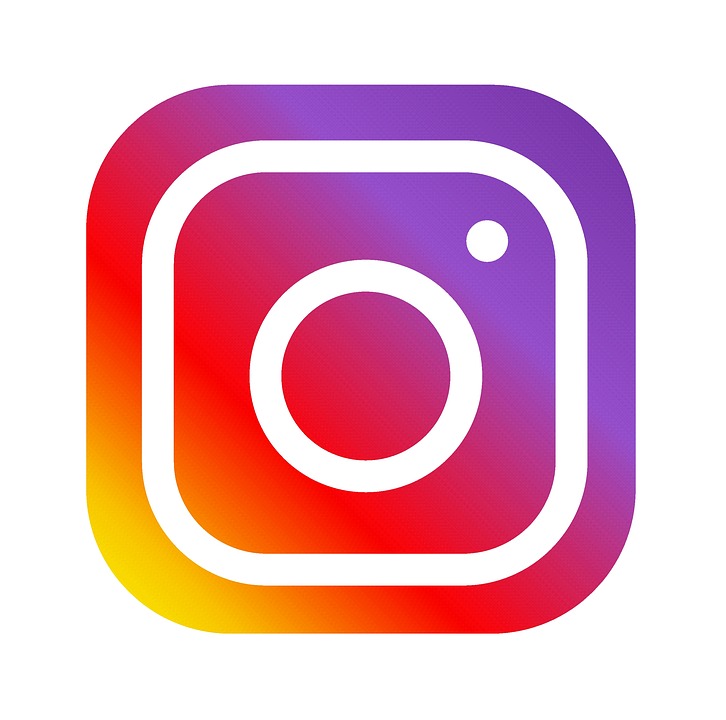 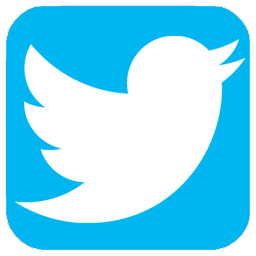 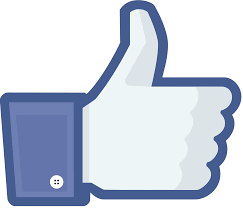 Post-Secondary Planning WebsitesCOLLEGE INFORMATIONThe College Board- http://www.collegeboard.comThe National Association of College Admission Counselors (NACAC)- A good resource to an array of links: http://www.nacacnet.org/memberportal/ACT- Includes test registration and test-prep information: http://www.act.orgPeterson’s- Links to the companies many resources: http://www.petersons.comUS News and World Report-Be wary of the rankings, but there is much to learn at this site. The “school comparison” feature is great: www.usnews.com/sections/rankingsColleges That Change Lives- Site based on best-selling, highly regarded college advisor, Loren Pope.  Insights about some wonderful and sometimes overlooks places: http://www.ctclonline.comCollege View- A good source for information on all colleges: http://www.collegeview.comCollege Quest- College search: www.collegequest.comCollege Newspapers- A great way to find out what’s really going on at a campus: www.studyworld.com/college_newspapers_online.htmCollegeNet- An all-purpose site with a host of useful links and programs: http://www.students.gov/STUGOVWebApp/index.jspPrinceton Review- Test prep, college search and other college-related info: http://princetonreview.comMapping Your Future- General info site with a variety of information including a sign-up for monthly e-mail reminders and a newsletter: http://www.mappingyourfuture.orgAPPLICATION SERVICESThe Common Application- 200+ schools accept it and you should use it.  http://www.commonapp.orgHistorically Black Colleges Common Application- Find applications for 29 different institutions: http://www.eduinconline.comSPECIAL INTERESTThe National Collegiate Athletic Association (NCAA)- www.ncaa.orgThe National Association of Intercollegiate Athletics (NAIA)- http://www.naia.orgHistorically Black Colleges- http://www.blackhighereducation.comJesuit Colleges- http://www.ajcunet.eduMacleans- For those looking into Canadian schools, this is an invaluable resource: www.macleans.ca/universitiesAmerican Indian College Fund- www.collegefund.orgLearning Disabilities Association- www.ldanatl.orgStudents with Learning Disabilities- www.ncld.orgChildren and Adults with ADD- http://www.chadd.orgAmerican Association of University Women- www.aauw.orgCAREER INFORMATIONASVAB Career Exploration Program- Developed by the Department of Defense; free, comprehensive career site: http://www.asvabprogram.comUS Department of Labor- Everything career planning in the Occupational Outlook Handbook: http://www.bls.gov/k12/index.htmDepartment of Commerce- Site with government jobs and other info: http://www.fedworld.govCollege job planning- www.monster.comMilitary Career Guide Online- www.militarycareers.comMISCELLANEOUSCampus Online Tours- http://www.ecampustours.com/careerexploration/defaoult.htmGreek Life- Site dedicated to fraternity and sororities: http://greekpages.comTest Prep Resources- www.testprep.comCoursesRequired CreditsLanguage Arts4Mathematics3 or 4 for college prepSocial Studies3Science3Physical Education1Health.5Personal Finance.5Practical Art1Fine Art1Electives7Total24Algebra I EOCBiology EOCEnglish II EOCGovernment EOCMissouri Constitution TestUS Constitution TestAlgebra II EOC (If Algebra I taken as 8th grader)ACT Math ScoreGPA17+2.5+162.8+153.0+Test DateDeadlineLate DeadlineSept 8, 2018Aug 3, 2018Aug 17, 2018Oct 27, 2018Sept 21, 2018Oct 5, 2018Dec 8, 2018Nov 2, 2018Nov 16, 2018Feb 9, 2019Jan 4, 2019Jan 18, 2019Apr 13, 2019Mar 8, 2019Mar 22, 2019June 8, 2019May 3, 2019May 17, 2019July 13, 2019June 14, 2019June 21, 2019